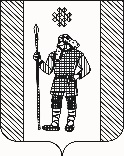 П О С Т А Н О В Л Е Н И ЕАДМИНИСТРАЦИИ КУДЫМКАРСКОГО МУНИЦИПАЛЬНОГО ОКРУГАПЕРМСКОГО КРАЯ   12.01.2022                                                               СЭД-260-01-06-36О внесении изменений в Перечень должностных лиц органов местного самоуправления Кудымкарского муниципального округа Пермского края, уполномоченных составлять протоколы об административных правонарушениях, утвержденный постановлением администрации Кудымкарского муниципального округа Пермского края от 26.06.2020 № 637-260-01-06В соответствии с законами Пермского края от 06.04.2015 № 460-ПК «Об административных правонарушениях в Пермском крае», от 30.08.2010 № 668-ПК «О наделении органов местного самоуправления государственными полномочиями Пермского края по составлению протоколов об административных правонарушениях» администрация Кудымкарского муниципального округа Пермского краяПОСТАНОВЛЯЕТ:1. Внести в Перечень должностных лиц органов местного самоуправления Кудымкарского муниципального округа Пермского края, уполномоченных составлять протоколы об административных правонарушениях, утвержденный постановлением администрации Кудымкарского муниципального округа Пермского края от 26.06.2020 № 637-260-01-06 (в ред. от 25.03.2021 № СЭД-260-01-06-347, от 08.09.2021 № СЭД-260-01-06-1359), изменения, изложив в редакции согласно приложению к настоящему постановлению.2. Настоящее постановление вступает в силу после его официального опубликования в газете «Иньвенский край».Глава муниципального округа – глава администрации Кудымкарскогомуниципального округа Пермского края                                          А.В. ПлотниковПриложениек постановлению администрации Кудымкарского муниципального округа Пермского краяот 12.01.2022 № СЭД-260-01-06-36ПЕРЕЧЕНЬдолжностных лиц органов местного самоуправления Кудымкарского муниципального округа Пермского края, уполномоченных составлять протоколы об административных правонарушениях№ п/пПеречень статей Закона Пермского края от 06.04.2015 № 460-ПК «Об административных правонарушениях в Пермском крае»Должностные лица органов местного самоуправления Кудымкарского муниципального округа Пермского края, уполномоченные составлять протоколы об административных правонарушениях1231Статья 2.1.Нарушение законодательства об организации предоставления государственных и муниципальных услугГлава муниципального округа – глава администрации Кудымкарского муниципального округа Пермского края (далее – глава администрации округа), заместители главы администрации Кудымкарского муниципального округа Пермского края (далее -заместители главы администрации округа), руководитель аппарата администрации Кудымкарского муниципального округа Пермского края,начальники, главные и ведущие специалисты территориальных отделов администрации Кудымкарского муниципального округа Пермского края (далее –начальники и специалисты территориальных отделов)2Статья 3.2.Нарушение порядка распоряжения имуществом, находящимся в муниципальной собственности, и использования указанного имуществаГлава администрации округа, заместители главы администрации округа, председатель комитета по управлению муниципальным имуществом администрации Кудымкарского муниципального округа Пермского края; начальники и специалисты территориальных отделов3Статья 5.2.Нарушение правил использования водных объектов общего пользования Глава администрации округа, заместители главы администрации округа, начальник управления экономики администрации Кудымкарского муниципального округа Пермского края (далее – управление экономики), начальник и главный специалист отдела муниципального контроля управления  экономики, заведующий сектором по охране окружающей среды управления экономики, начальники и специалисты территориальных отделов 4Статья 6.1.1Ненадлежащее содержание подземных инженерных коммуникаций, расположенных на территории общего пользованияГлава администрации округа, заместители главы администрации округа, начальник управления экономики, начальник и главный специалист отдела муниципального контроля управления экономики, начальники и специалисты территориальных отделов5Статья 6.2.1.Купание в неустановленных местахГлава администрации округа, заместители главы администрации округа, начальник отдела гражданской защиты и мобилизационной подготовки администрации Кудымкарского муниципального округа Пермского края, начальник и главный специалист отдела муниципального контроля управления экономики, начальники и специалисты территориальных отделов6Часть 2 статьи 6.3.Нарушение установленных органами местного самоуправления Пермского края правил благоустройства в части установленных требований к внешнему виду и содержанию элементов оборудования объектов благоустройства, в том числе малых архитектурных форм, садово-парковой мебели, бункеров, контейнеров, урнГлава администрации округа, заместители главы администрации округа, начальник управления экономики, заведующий сектором по архитектуре, строительству и связи, архитектор управления экономики, начальник и главный специалист отдела муниципального контроля управления экономики, начальники и специалисты территориальных отделов7Статья 6.3.1Повреждение элементов благоустройстваГлава администрации округа, заместители главы администрации округа, начальник управления экономики, начальник и главный специалист отдела муниципального контроля управления экономики, начальники и специалисты территориальных отделов8Статья 6.4.1. Нарушение порядка проведения земляных работГлава администрации округа, заместители главы администрации округа, начальник управления экономики, заведующий сектором по архитектуре, строительству и связи, архитектор управления экономики, начальник и главный специалист отдела муниципального контроля управления экономики, начальники и специалисты территориальных отделов9Статья 6.5.Нарушение правил пользования общесплавной, ливневой, хозяйственно-бытовой системами канализацииГлава администрации округа, заместители главы администрации округа, начальник управления экономики, начальник и главный специалист отдела муниципального контроля управления экономики, начальники и специалисты территориальных отделов10Статья 6.5.1. Нарушение порядка использования объекта озелененияГлава администрации округа, заместители главы администрации округа, начальник управления экономики, заведующий сектором по охране окружающей среды управления экономики, начальник и главный специалист отдела муниципального контроля управления экономики, начальники и специалисты территориальных отделов11Статья 6.6. Невыполнение или выполнение с нарушением сроков работ по подготовке зданий, сооружений к сезонной эксплуатацииГлава администрации округа, заместители главы администрации округа, начальник управления экономики, начальник отдела жилищно-коммунального хозяйства управления экономики, начальник и главный специалист отдела муниципального контроля управления экономики, начальники и специалисты территориальных отделов12Статья 6.6.1. Ненадлежащее содержание и использование территории общего пользованияГлава администрации округа, заместители главы администрации округа, начальник управления экономики, начальник и главный специалист отдела муниципального контроля управления экономики, начальники и специалисты территориальных отделов13Статья 6.8.1. Ненадлежащее содержание и использование фасадов зданий, строений, сооружений и их конструктивных элементовГлава администрации округа, заместители главы администрации округа, начальник управления экономики, заведующий сектором по архитектуре, строительству и связи, архитектор управления экономики, начальник и главный специалист отдела муниципального контроля управления экономики, начальники и специалисты территориальных отделов14Статья 6.8.2. Нарушение требований к внешнему виду фасадов зданий, строений, сооруженийГлава администрации округа, заместители главы администрации округа, начальник управления экономики, заведующий сектором по архитектуре, строительству и связи, архитектор управления экономики, начальник и главный специалист отдела муниципального контроля управления экономики, начальники и специалисты территориальных отделов15Статья 6.8.3. Нарушение правил уборки кровли, крыш, входных групп здания, строения, сооруженияГлава администрации округа, заместители главы администрации округа, начальник управления экономики, начальник и главный специалист отдела муниципального контроля управления экономики, начальники и специалисты территориальных отделов16Статья 6.9. Мойка транспортных средств в запрещенных для этих целей местахГлава администрации округа, заместители главы администрации округа, начальник управления экономики, заведующий сектором по охране окружающей среды управления экономики, начальник и главный специалист отдела муниципального контроля управления экономики, начальники и специалисты территориальных отделов17Статья 6.9.1. Непроведение мероприятий по предотвращению распространения и уничтожению борщевика СосновскогоГлава администрации округа, заместители главы администрации округа, начальник отдела по содействию развития сельскохозяйственного производства администрации Кудымкарского муниципального округа Пермского края, начальник управления экономики, начальник и главный специалист отдела муниципального контроля управления экономики, начальники и специалисты территориальных отделов18Статья 6.10.Нарушение порядка организации автостоянокГлава администрации округа, заместители главы администрации округа, начальник управления экономики, заведующий сектором по архитектуре, строительству и связи, архитектор управления экономики, начальник и главный специалист отдела муниципального контроля управления экономики, начальники и специалисты территориальных отделов19Статья 6.11.Нарушение правил организации сбора, вывоза, утилизации и переработки бытовых и промышленных отходов Глава администрации округа, заместители главы администрации округа, начальник управления экономики, заведующий сектором по охране окружающей среды управления экономики, начальник и главный специалист отдела муниципального контроля управления экономики, начальники и специалисты территориальных отделов20Статья 6.12.Нарушение правил благоустройства территории в части организации парковок (парковочных мест), расположенных на автомобильных дорогах общего пользования местного значенияГлава администрации округа, заместители главы администрации округа, начальник управления экономики, начальник и главный специалист отдела муниципального контроля управления экономики, начальники и специалисты территориальных отделов21Статья 6.15.Нарушение правил благоустройства территорий муниципальных образований в части размещения некапитальных нестационарных строений, сооруженийГлава администрации округа, заместители главы администрации округа, начальник управления экономики, заведующий сектором по архитектуре, строительству и связи, архитектор управления экономики, начальник и главный специалист отдела муниципального контроля управления экономики, начальники и специалисты территориальных отделов22Статья 7.1.Нарушение правил охраны жизни людей на  водных объектах Пермского края и правил пользования водными объектами, расположенными на территории Пермского края, для плавания на маломерных судахГлава администрации округа, заместители главы администрации округа, начальник отдела гражданской защиты и мобилизационной подготовки администрации Кудымкарского муниципального округа Пермского края, начальник и главный специалист отдела муниципального контроля управления экономики, начальники и специалисты территориальных отделов23Статья 7.2.Нарушение тишины и покоя граждан в ночное времяГлава администрации округа, заместители главы администрации округа, начальник и главный специалист отдела муниципального контроля управления экономики, начальники и специалисты территориальных отделов24Статья 7.5.Неисполнение требований нормативных правовых актов Пермского края, нормативных правовых актов органов местного самоуправления Пермского края по выжиганию растительности, горючих материалов и мусора Глава администрации округа, заместители главы администрации округа, начальник отдела гражданской защиты и мобилизационной подготовки администрации Кудымкарского муниципального округа Пермского края, начальник управления экономики, заведующий сектором по охране окружающей среды управления экономики, начальник и главный специалист отдела муниципального контроля управления экономики, начальники и специалисты территориальных отделов25Статья 7.6. Нарушение установленного органами местного самоуправления порядка обеспечения безопасности при организации и проведении культурных и досуговых мероприятийГлава администрации округа, заместители главы администрации округа, начальник отдела культуры, молодежной политики и спорта администрации Кудымкарского муниципального округа Пермского края, начальник и главный специалист отдела муниципального контроля управления экономики, начальники и специалисты территориальных отделов26Статья 7.8Бытовое дебоширствоГлава администрации округа, заместители главы администрации округа, начальники и специалисты территориальных отделов27Статья 8.1.Нарушение правил пользования городским пассажирским транспортом общего пользования и автомобильным транспортом общего пользования пригородного сообщенияГлава администрации округа, заместители главы администрации округа, начальник управления экономики, начальники и специалисты территориальных отделов28Статья 8.2. Нарушение прав пассажировГлава администрации округа, заместители главы администрации округа, начальник управления экономики, начальники и специалисты территориальных отделов29Часть 2 статьи 8.4Нарушение установленного нормативными правовыми актами органов местного самоуправления муниципальных образований Пермского края запрета на осуществление движения по автомобильным дорогам общего пользования местного значения на транспортных средствах, имеющих элементы конструкций, которые могут нанести повреждение автомобильным дорогамГлава администрации округа, заместители главы администрации округа, начальники и специалисты территориальных отделов30Статья 9.1. Торговля и предоставление услуг населению в неустановленных местахГлава администрации округа, заместители главы администрации округа, начальник управления экономики, консультант по работе с потребительским рынком управления экономики, начальник и главный специалист отдела муниципального контроля управления экономики, начальники и специалисты территориальных отделов31Статья 9.2.Нарушение дополнительных ограничений условий и мест розничной продажи алкогольной продукцииГлава администрации округа, заместители главы администрации округа, начальник управления экономики, консультант по работе с потребительским рынком управления экономики, начальник и главный специалист отдела муниципального контроля управления экономики, начальники и специалисты территориальных отделов32Статья 9.4. Нарушение порядка организации ярмарок и продажи товаров (выполнения работ, оказания услуг) на ярмаркахГлава администрации округа, заместители главы администрации округа, начальник управления экономики, консультант по работе с потребительским рынком управления экономики, начальник и главный специалист отдела муниципального контроля управления экономики, начальники и специалисты территориальных отделов33Статья 10.1.Нарушение правил организации ритуальных услуг и содержания мест погребенияГлава администрации округа, заместители главы администрации округа, начальник управления экономики, начальник и главный специалист отдела муниципального контроля управления экономики начальники и специалисты территориальных отделов 34Часть 2 статьи 11.1.Надругательство над официальными символами муниципальных образований, а равно их осквернениеГлава администрации округа, заместители главы администрации округа, начальники и специалисты территориальных отделов35Статья 11.2. Нарушение порядка использования символики муниципального образованияГлава администрации округа, заместители главы администрации округа, начальники и специалисты территориальных отделов36Часть 2 статьи 11.3. Невыполнение должностным лицом, организацией или общественным объединением законных требований депутата представительного органа муниципального образования либо создание препятствий в осуществлении их деятельности Глава администрации округа, заместители главы администрации округа, начальники и специалисты территориальных отделов37Часть 4 статьи 11.3.Несоблюдение должностным лицом, организацией или общественным объединением установленных сроков представления информации депутату представительного органа местного самоуправленияГлава администрации округа, заместители главы администрации округа, начальники и специалисты территориальных отделов